Příloha č. 1 Záměr převodu stávajících úseků silnice I/44 dotčených výstavbou silnice „I/44 Zábřeh – obchvat“, z majetku České republiky do vlastnictví Olomouckého kraje.Ředitelství silnic a dálnic ČR, jako investor stavby silnice I/44 Zábřeh - obchvat, se obrátilo na Olomoucký kraj se záměrem budoucího převodu stávajících úseků silnice I/44, dotčených realizací výše uvedené stavby silnice, z majetku České republiky do majetku Olomouckého kraje.   Úsek stávající silnice I/44, určený k převodu do sítě silnic nižší třídy v souvislosti s výstavbou silnice I/44 Zábřeh - obchvat měří cca 6,205 km. Začíná v místě budoucí MÚK Rájec, pokračuje přes okružní křižovatku se silnicí II/315 v Zábřehu (křižovatka ul. Olomoucké a Leštinské) a končí v místě budoucí MÚK Postřelmov-jih. Současně se stavbami převáděných úseků silnice I/44, včetně jejich zákonných součástí a příslušenství, budou do majetku Olomouckého kraje bezúplatně převedeny pozemky, na kterých se stavby silnic nachází.Stanovisko KÚOK, ODSH a SSOKKÚOK, ODSH a SSOK s předloženými záměrem na převod  stávajících úseků silnice  I/44 souhlasí za podmínek:komplexního majetkového vypořádání pozemků pod uvedenými silnicemi,řádného stavebně technického stavu v době předání, umístění dopravních značek zakazujících vjezd tranzitní nákladní dopravy na převáděných úsecích silnic I. tříd,zajištění finančních prostředků na údržbu předávaných úseků silnice I/44.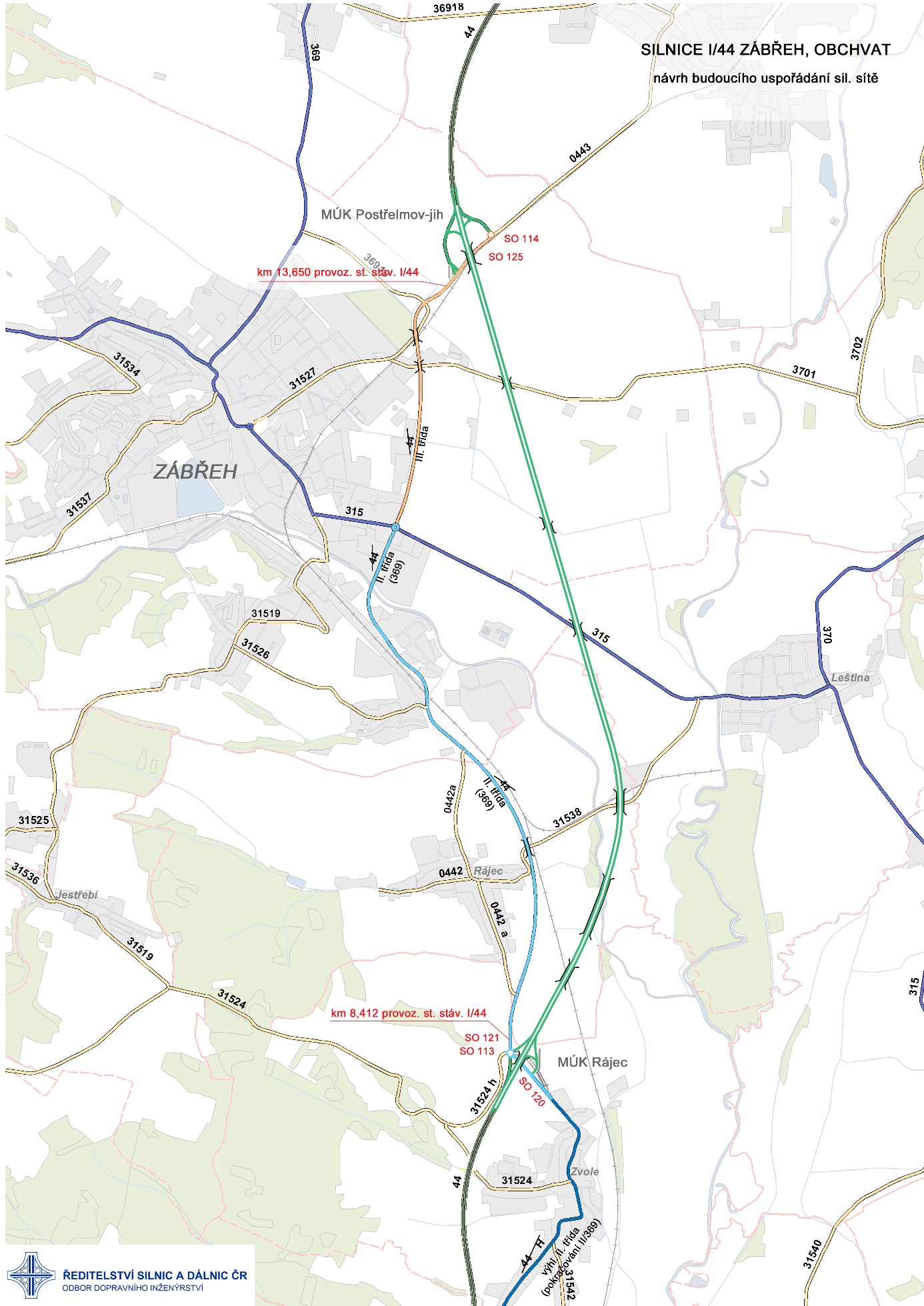 